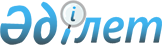 Аудандық мәслихаттың 2009 жылғы 12 желтоқсандағы № 21/225 "2010-2012 жылдарға арналған аудандық бюджет туралы" шешіміне өзгерістер мен толықтырулар енгізу туралыМаңғыстау облысы Мұнайлы аудандық мәслихатының 2010 жылғы 2 сәуірдегі № 24/251 шешімі. Мұнайлы ауданының Әділет басқармасында 2010 жылғы 19 сәуірде № 11-7-73 тіркелді

      Қазақстан Республикасының 2008 жылғы 4 желтоқсандағы Бюджет кодексіне, Қазақстан Республикасының 2001 жылғы 23 қаңтардағы № 148«Қазақстан Республикасындағы жергілікті мемлекеттік басқару және өзін - өзі басқару туралы» Заңына және Маңғыстау облыстық мәслихаттың 2010 жылғы 30 наурыздағы № 23/271 «2010 - 2012 жылдарға арналған облыстық бюджет туралы» облыстық мәслихаттың 2009 жылғы 10 желтоқсандағы № 21/252 шешіміне өзгерістер мен толықтырулар енгізу туралы» (нормативтік құқықтық кесімдерді мемлекеттік тіркеудің тізілімінде № 2066 болып тіркелген) шешіміне сәйкес, аудандық мәслихат ШЕШІМ ЕТТІ:

      1. «2010 - 2012 жылдарға арналған аудандық бюджет туралы» 2009 жылғы 12 желтоқсандағы № 21/225 (нормативтік құқықтық кесімдерді мемлекеттік тіркеудің тізілімінде № 11-7-65 болып тіркелген, 2010 жылғы 22 қаңтарда «Мұнайлы» газетінде № 03-04 (112-113) санында жарияланған) шешіміне мынадай өзгерістер мен толықтырулар енгізілсін:

      1 - тармақ мынадай редакцияда жазылсын:

      «1. 2010 жылға арналған аудандық бюджет қоса беріліп отырған 1 - қосымшаға сәйкес мынадай көлемде бекітілсін:

      1) кірістер – 4 360 309 мың теңге, оның ішінде:

      салықтық түсімдер бойынша – 1 185 820 мың теңге;

      салықтық емес түсімдер бойынша – 5 200 мың теңге;

      негізгі капиталды сатудан түсетін түсімдер бойынша – 111 025 мың теңге;

      трансферттер түсімдері бойынша – 3 058 264 мың теңге.

      2) шығындар – 4 633 833 мың теңге;

      3) таза бюджеттік кредиттеу – 0 теңге, соның ішінде:

      бюджеттік кредиттер – 0 теңге;

      бюджеттік кредиттерді өтеу – 0 теңге;

      4) қаржы активтерімен жасалатын операциялар бойынша сальдо – 25 400 мың теңге, соның ішінде:

      қаржы активтерін сатып алу – 25 400 мың теңге;

      мемлекеттің қаржы активтерін сатудан түсетін түсімдер – 0 теңге;

      5) бюджет тапшылығы (профициті) – 298 924 мың теңге;

      6) бюджет тапшылығын қаржыландыру (профицитін пайдалану) – 298 924 мың теңге, соның ішінде:

      қарыздар түсімі – 221 221 мың теңге;

      қарыздарды өтеу – 51025 мың теңге;

      бюджет қаражатының пайдаланылатын қалдықтары – 128 728 мың теңге».

      4 – тармақта:

      «1 366 645» саны «1 363 447» санымен ауыстырылсын;

      алтыншы абзац алынып тасталсын;

      мынадай мазмұндағы келесі абзацпен толықтырылсын:

      «Аудандық білім бөлімі аппаратына бөлінген балалар құқығын қорғау бойынша штат санын ұстауға – 1 028 мың теңге.».

      4 - 1 тармақта «621 370» саны «753 149» санымен ауыстырылсын;

      «36 131 мың теңге несие» деген сөзден кейін «және 185 090 мың теңге бюджеттік кредиттер» деген сөздермен толықтырылсын;

      бірінші абзацтағы «130 848» саны «135 214» санымен ауыстырылсын;

      жетінші абзацтағы «3 840» саны «1 771» санымен ауыстырылсын;

      он бірінші абзацтағы «5 469» саны «5 679» санымен ауыстырылсын; 

      мынадай мазмұндағы келесі абзацтармен толықтырылсын: 

      «Эпизоотияға қарсы іс-шаралар жүргізу – 4 226 мың теңге;

      мектепке дейінгі білім беру мекемелерінде мемлекеттік білім тапсырысын іске асыруға – 49 242 мың теңге;

      Қызылтөбе селосының Қызылтөбе - 2 тұрғын үй массивінен салынатын 280 орындық балабақша құрылысына қосымша – 260 894 мың теңге.».

      6 - тармақта:

      «10 681» саны «1 354» санымен ауыстырылсын.

      Көрсетілген шешімнің 1 қосымшасы осы шешімнің 1 қосымшасына сәйкес жаңа редакцияда жазылсын.

      2. Осы шешім 2010 жылдың 1 қаңтарынан бастап қолданысқа енгізіледі.      Сессия төрайымы                         Г. Конысбаева      Аудандық мәслихат хатшысы               Б.Назар

Аудандық мәслихаттың 2010 жылғы

2 сәуірдегі № 24/251 шешіміне

1 қосымша 2010 жылға арналған аудандық бюджет
					© 2012. Қазақстан Республикасы Әділет министрлігінің «Қазақстан Республикасының Заңнама және құқықтық ақпарат институты» ШЖҚ РМК
				СанСынІшкі СынАтауыСомасы, мың тенге111231. КІРІСТЕР4 360 3091Салықтық түсімдер1 185 82001Табыс салығы427 9392Жеке табыс салығы427 93903Әлеуметтік салық373 6491Әлеуметтік салық373 64904Меншікке салынатын салықтар347 1771Мүлікке салынатын салықтар323 5053Жер салығы6 9944Көлік құралдарына салынатын салық16 5985Бірыңғай жер салығы8005Тауарларға, жұмыстарға және қызметтерге салынатын iшкi салықтар31 8802Акцизде3 5653Табиғи және басқа да ресурстарды пайдаланғаны үшiн түсетiн түсiмдер18 8234Кәсіпкерлік және кәсіби қызметті жүргізгені үшін алынатын алымдар7 9995Ойын бизнесіне салық1 49308Заңдық мәнді іс-әрекеттерді жасағаны және (немесе) оған уәкілеттігі бар мемлекеттік органдар немесе лауазымды адамдар құжаттар бергені үшін алатын міндетті төлемдер5 1751Мемлекеттік баж5 1752Салықтық емес түсiмдер5 20001Мемлекеттік меншіктен түсетін кірістер3 5001Мемлекеттік кәсіпорындардың таза кірісі бөлігінің түсімдері5005Мемлекет меншігіндегі мүлікті жалға беруден түсетін кірістер3 00004Мемлекеттік бюджеттен қаржыландырылатын, сондай-ақ Қазақстан Республикасы Ұлттық Банкінің бюджетінен(шығыстар сметасынан) ұсталатын және қаржыландырылатын мемлекеттік мекемелер салатын айыппұлдар, өсімпұлдар, санкциялар, өндіріп алулар1 7001Мұнай секторы ұйымдарынан түсетін түсімдерді қоспағанда, мемлекеттік бюджеттен қаржыландырылатын, сондай-ақ Қазақстан Республикасы Ұлттық Банкінің бюджетінен (шығыстар сметасынан) ұсталатын және қаржыландырылатын мемлекеттік мекемелер салатын айыппұлдар, өсімпұлдар, санкциялар, өндіріп алулар1 7003Негізгі капиталды сатудан түсетін түсімдер111 02501Мемлекеттік мекемелерге бекітілген мемлекеттік мүлікті сату51 0251Мемлекеттік мекемелерге бекітілген мемлекеттік мүлікті сату51 02503Жерді және материалдық емес активтерді сату60 0001Жерді сату60 0004Трансферттердің түсімдері3 058 26402Мемлекеттік басқарудың жоғары тұрған органдарынан түсетін трансферттер3 058 2642Облыстық бюджеттен түсетін трансферттер3 058 264ФтопӘкімшіБағАтауыСомасы, мың тенге111232. ШЫҒЫНДАР4 633 8331Жалпы сипаттағы мемлекеттік қызметтер156 915112Аудан (облыстық маңызы бар қала) мәслихатының аппараты10 049001Аудан (облыстық маңызы бар қала) мәслихатының қызметін қамтамасыз ету10 049122Аудан (облыстық маңызы бар қала) әкімінің аппараты64 038001Аудан (облыстық маңызы бар қала) әкімінің қызметін қамтамасыз ету жөніндегі қызметтер63 888004Мемлекеттік органдарды материалдық-техникалық жарақтандыру150Маңғыстау селосы әкімінің аппараты123Қаладағы аудан, аудандық маңызы бар қала, кент, ауыл (село), ауылдық (селолық) округ әкімінің аппараты14 358001Қаладағы ауданның, аудандық маңызы бар қаланың, кент, ауыл (село), ауылдық (селолық) округ әкімінің қызметін қамтамасыз ету жөніндегі қызметтер14 208023Мемлекеттік органдарды материалдық-техникалық жарақтандыру150Баянды селосы әкімінің аппараты123Қаладағы аудан, аудандық маңызы бар қала, кент, ауыл (село), ауылдық (селолық) округ әкімінің аппараты9 324001Қаладағы ауданның, аудандық маңызы бар қаланың, кент, ауыл (село), ауылдық (селолық) округ әкімінің қызметін қамтамасыз ету жөніндегі қызметтер9 174023Мемлекеттік органдарды материалдық-техникалық жарақтандыру150Қызылтөбе селолық округ әкімінің аппараты123Қаладағы аудан, аудандық маңызы бар қала, кент, ауыл (село), ауылдық (селолық) округ әкімінің аппараты9 643001Қаладағы ауданның, аудандық маңызы бар қаланың, кент, ауыл (село), ауылдық (селолық) округ әкімінің қызметін қамтамасыз ету жөніндегі қызметтер9 493023Мемлекеттік органдарды материалдық-техникалық жарақтандыру150Атамекен селолық округ әкімінің аппараты123Қаладағы аудан, аудандық маңызы бар қала, кент, ауыл (село), ауылдық (селолық) округ әкімінің аппараты10 211001Қаладағы ауданның, аудандық маңызы бар қаланың, кент, ауыл (село), ауылдық (селолық) округ әкімінің қызметін қамтамасыз ету жөніндегі қызметтер10 211Басқұдық селолық округ әкімінің аппараты123Қаладағы аудан, аудандық маңызы бар қала, кент, ауыл (село), ауылдық (селолық) округ әкімінің аппараты9 512001Қаладағы ауданның, аудандық маңызы бар қаланың, кент, ауыл (село), ауылдық (селолық) округ әкімінің қызметін қамтамасыз ету жөніндегі қызметтер9 312023Мемлекеттік органдарды материалдық-техникалық жарақтандыру200Даулет селолық округ әкімінің аппараты123Қаладағы аудан, аудандық маңызы бар қала, кент, ауыл (село), ауылдық (селолық) округ әкімінің аппараты10 190001Қаладағы ауданның, аудандық маңызы бар қаланың, кент, ауыл (село), ауылдық (селолық) округ әкімінің қызметін қамтамасыз ету жөніндегі қызметтер10 040023Мемлекеттік органдарды материалдық-техникалық жарақтандыру150459Ауданның (облыстық маңызы бар қаланың) экономика және қаржы бөлімі19 590001Эконоикалық саясатты, қалыптастыру мен дамыту, мемлекеттік жоспарлау ауданның (облыстық маңызы бар қаланың) бюджеттік атқару және коммуналдық меншігін басқару саласындағы мемлекеттік саясатты іске асыру жөніндегі қызметтер16 590011Коммуналдық меншiкке түскен мүлiктi есепке алу, сақтау, бағалау және сату3 0002Қорғаныс11 528122Аудан (облыстық маңызы бар қала) әкімінің аппараты11 528005Жалпыға бiрдей әскери мiндеттi атқару шеңберiндегі iс-шаралар11 5284Білім беру2 714 700Маңғыстау селосы әкімінің аппараты123Қаладағы аудан, аудандық маңызы бар қала, кент, ауыл (село), ауылдық (селолық) округ әкімінің аппараты35 717004Мектепке дейінгі тәрбие ұйымдарын қолдау18 032005Ауылдық (селолық) жерлерде балаларды мектепке дейін тегін алып баруды және кері алып келуді ұйымдастыру17 685Қызылтөбе селолық округ әкімінің аппараты123Қаладағы аудан, аудандық маңызы бар қала, кент, ауыл (село), ауылдық (селолық) округ әкімінің аппараты31 123004Мектепке дейінгі тәрбие ұйымдарын қолдау12 124005Ауылдық (селолық) жерлерде балаларды мектепке дейін тегін алып баруды және кері алып келуді ұйымдастыру18 999Атамекен селолық округ әкімінің аппараты123Қаладағы аудан, аудандық маңызы бар қала, кент, ауыл (село), ауылдық (селолық) округ әкімінің аппараты1 348004Мектепке дейінгі тәрбие ұйымдарын қолдау1 348Басқұдық селолық округ әкімінің аппараты123Қаладағы аудан, аудандық маңызы бар қала, кент, ауыл (село), ауылдық (селолық) округ әкімінің аппараты13 748004Мектепке дейінгі тәрбие ұйымдарын қолдау13 748464Ауданның (облыстық маңызы бар қаланың) білім бөлімі901 077001Жергілікті деңгейде білім беру саласындағы мемлекеттік саясатты іске асыру жөніндегі қызметтер10 456013Мемлекеттік органдарды материалдық-техникалық жарақтандыру150003Жалпы білім беру782 256006Балаларға қосымша білім беру 67 358009Мектепке дейінгі тәрбие ұйымдарынының қызметін қамтамасыз ету20 303005Ауданның (облыстық маңызы бар қаланың) мемлекеттік білім беру мекемелер үшін оқулықтар мен оқу-әдiстемелiк кешендерді сатып алу және жеткізу16 800007Аудандық (қалалық) ауқымдағы мектеп олимпиадаларын және мектептен тыс іс-шараларды өткiзу3 754466Ауданның (облыстық маңызы бар қаланың) сәулет, қала құрылысы және құрылыс бөлімі1 731 687037Білім беру объектілерін салу және реконструкциялау1 731 6876Әлеуметтік көмек және әлеуметтік қамсыздандыру180 603Маңғыстау селосы әкімінің аппараты123Қаладағы аудан, аудандық маңызы бар қала, кент, ауыл (село), ауылдық (селолық) округ әкімінің аппараты1 230003Мұқтаж азаматтарға үйінде әлеуметтік көмек көрсету1 230Қызылтөбе селолық округ әкімінің аппараты123Қаладағы аудан, аудандық маңызы бар қала, кент, ауыл (село), ауылдық (селолық) округ әкімінің аппараты535003Мұқтаж азаматтарға үйінде әлеуметтік көмек көрсету535451Ауданның (облыстық маңызы бар қаланың) жұмыспен қамту және әлеуметтік бағдарламалар бөлімі178 838001Жергілікті деңгейде халық үшін әлеуметтік бағдарламаларды жұмыспен қамтуды қамтамасыз етуді іске асыру саласындағы мемлекеттік саясатты іске асыру жөніндегі қызметтер13 216002Еңбекпен қамту бағдарламасы49 506004Ауылдық жерлерде тұратын денсаулық сақтау, білім беру, әлеуметтік қамтамасыз ету, мәдениет және спорт мамандарына отын сатып алуға Қазақстан Республикасының заңнамасына сәйкес әлеуметтік көмек көрсету10 991005Мемлекеттік атаулы әлеуметтік көмек14 548006Тұрғын үй көмегі22 315007Жергілікті өкілетті органдардың шешімі бойынша мұқтаж азаматтардың жекелеген топтарына әлеуметтік көмек45 605010Үйден тәрбиеленіп оқытылатын мүгедек балаларды материалдық қамтамасыз ету2 035011Жәрдемақыларды және басқа да әлеуметтік төлемдерді есептеу, төлеу мен жеткізу бойынша қызметтерге ақы төлеу664014Мұқтаж азаматтарға үйде әлеуметтік көмек көрсету11 18801618 жасқа дейінгі балаларға мемлекеттік жәрдемақылар3 936017Мүгедектерді оңалту жеке бағдарламасына сәйкес, мұқтаж мүгедектерді міндетті гигиеналық құралдармен қамтамасыз ету және ымдау тілі мамандарының, жеке көмекшілердің қызмет көрсетуі2 815019Ұлы Отан соғысындағы Жеңістің 65 жылдығына орай Ұлы Отан соғысының қатысушылары мен мүгедектеріне Тәуелсіз Мемлекеттер Достастығы елдері бойынша, Қазақстан Республикасының аумағы бойынша жол жүруін, сондай-ақ оларға және олармен бірге жүретін адамдарға Мәскеу, Астана қалаларында мерекелік іс-шараларға қатысуы үшін тамақтануына, тұруына, жол жүруіне арналған шығыстарын төлеуді қамтамасыз ету248020Ұлы Отан соғысындағы Жеңістің 65 жылдығына орай Ұлы Отан соғысының қатысушылары мен мүгедектеріне, сондай-ақ оларға теңестірілген, оның ішінде майдандағы армия құрамына кірмеген, 1941 жылғы 22 маусымнан бастап 1945 жылғы 3 қыркүйек аралығындағы кезеңде әскери бөлімшелерде, мекемелерде, әскери-оқу орындарында әскери қызметтен өткен, запасқа босатылған (отставка), «1941-1945 жж. Ұлы Отан соғысында Германияны жеңгенi үшiн» медалімен немесе «Жапонияны жеңгені үшін» медалімен марапатталған әскери қызметшілерге, Ұлы Отан соғысы жылдарында тылда кемінде алты ай жұмыс істеген (қызметте болған) адамдарға біржолғы материалдық көмек төлеу1 7717Тұрғын үй -коммуналдық шаруашылық906 558466Ауданның (облыстық маңызы бар қаланың) сәулет, қала құрылысы және құрылыс бөлімі243 206004Инженерлік коммуникациялық инфрақұрылымды дамыту және жайластыру207 075003Мемлекеттік коммуналдық тұрғын үй қорының тұрғын үй құрылысы36 131458Ауданның (облыстық маңызы бар қаланың) тұрғын үй-коммуналдық шаруашылығы, жолаушылар көлігі және автомобиль жолдары бөлімі536 636018Елді мекендерді абаттандыру және көгалдандыру30 836029Сумен жабдықтау жүйесін дамыту8 180030Өңірлік жұмыспен қамту және кадрларды қайта даярлау стратегиясын іске асыру шеңберінде инженерлік коммуникациялық инфрақұрылымды жөндеу және елді-мекендерді көркейту497 620Маңғыстау селосы әкімінің аппараты123Қаладағы аудан, аудандық маңызы бар қала, кент, ауыл (село), ауылдық (селолық) округ әкімінің аппараты60 047008Елді мекендерде көшелерді жарықтандыру34 825009Елді мекендердің санитариясын қамтамасыз ету17 222011Елді мекендерді абаттандыру мен көгалдандыру8 000Баянды селосы әкімінің аппараты123Қаладағы аудан, аудандық маңызы бар қала, кент, ауыл (село), ауылдық (селолық) округ әкімінің аппараты9 899008Елді мекендерде көшелерді жарықтандыру2 599009Елді мекендердің санитариясын қамтамасыз ету3 500011Елді мекендерді абаттандыру мен көгалдандыру3 800Қызылтөбе селолық округ әкімінің аппараты123Қаладағы аудан, аудандық маңызы бар қала, кент, ауыл (село), ауылдық (селолық) округ әкімінің аппараты22 958008Елді мекендерде көшелерді жарықтандыру14 958009Елді мекендердің санитариясын қамтамасыз ету4 000011Елді мекендерді абаттандыру мен көгалдандыру4 000Атамекен селолық округ әкімінің аппараты123Қаладағы аудан, аудандық маңызы бар қала, кент, ауыл (село), ауылдық (селолық) округ әкімінің аппараты6 728009Елді мекендердің санитариясын қамтамасыз ету3 728011Елді мекендерді абаттандыру мен көгалдандыру3 000Басқұдық селолық округ әкімінің аппараты123Қаладағы аудан, аудандық маңызы бар қала, кент, ауыл (село), ауылдық (селолық) округ әкімінің аппараты10 044008Елді мекендерде көшелерді жарықтандыру3 018009Елді мекендердің санитариясын қамтамасыз ету4 770011Елді мекендерді абаттандыру мен көгалдандыру2 256Даулет селолық округ әкімінің аппараты123Қаладағы аудан, аудандық маңызы бар қала, кент, ауыл (село), ауылдық (селолық) округ әкімінің аппараты17 040008Елді мекендерде көшелерді жарықтандыру9 540009Елді мекендердің санитариясын қамтамасыз ету3 500011Елді мекендерді абаттандыру мен көгалдандыру4 0008Мәдениет, спорт, туризм және ақпараттық кеңістік73 748Баянды селосы әкімінің аппараты123Қаладағы аудан, аудандық маңызы бар қала, кент, ауыл (село), ауылдық (селолық) округ әкімінің аппараты6 034006Жергілікті деңгейде мәдени-демалыс жұмыстарын қолдау6 034Қызылтөбе селолық округ әкімінің аппараты123Қаладағы аудан, аудандық маңызы бар қала, кент, ауыл (село), ауылдық (селолық) округ әкімінің аппараты28 199006Жергілікті деңгейде мәдени-демалыс жұмыстарын қолдау28 199456Ауданның (облыстық маңызы бар қаланың) ішкі саясат бөлімі17 474001Жергілікті деңгейде ақпарат, мемлекеттілікті нығайту және азаматтардың әлеуметтік сенімділігін қалыптастыру саласында мемлекеттік саясатты іске асыру жөніндегі қызметтер6 934007Мемлекеттік органдарды материалдық-техникалық жарақтандыру332002Газеттер мен журналдар арқылы мемлекеттік ақпараттық саясат жүргізу жөніндегі қызметтер7 208005Телерадио хабарларын тарату арқылы мемлекеттік ақпараттық саясатты жүргізу жөніндегі қызметтер3 000457Ауданның (облыстық маңызы бар қаланың) мәдениет, тілдерді дамыту, дене шынықтыру және спорт бөлімі22 019001Жергілікті деңгейде мәдениет, тілдерді дамыту, дене шынықтыру және спорт саласындағы мемлекеттік саясатты іске асыру жөніндегі қызметтер9 056006Аудандық (қалалық) кiтапханалардың жұмыс iстеуi10 133009Аудандық (облыстық маңызы бар қалалық) деңгейде спорттық жарыстар өткiзу1 068010Әртүрлi спорт түрлерi бойынша аудан (облыстық маңызы бар қала) құрама командаларының мүшелерiн дайындау және олардың облыстық спорт жарыстарына қатысуы1 762466Ауданның (облыстық маңызы бар қаланың) сәулет, қала құрылысы және құрылыс бөлімі22011Мәдениет объектілерін дамыту2210Ауыл, су, орман, балық шаруашылығы, ерекше қорғалатын табиғи аумақтар, қоршаған ортаны және жануарлар дүниесін қорғау, жер қатынастары350 851Баянды селосы әкімінің аппараты123Қаладағы аудан, аудандық маңызы бар қала, кент, ауыл (село), ауылдық (селолық) округ әкімінің аппараты5 000019Өңірлік жұмыспен қамту және кадрларды қайта даярлау стратегиясын іске асыру шеңберінде ауылдарда (селоларда), ауылдық (селолық) округтерде әлеуметтік жобаларды қаржыландыру5 000Қызылтөбе селолық округ әкімінің аппараты123Қаладағы аудан, аудандық маңызы бар қала, кент, ауыл (село), ауылдық (селолық) округ әкімінің аппараты5 000019Өңірлік жұмыспен қамту және кадрларды қайта даярлау стратегиясын іске асыру шеңберінде ауылдарда (селоларда), ауылдық (селолық) округтерде әлеуметтік жобаларды қаржыландыру5 000463Ауданның (облыстық маңызы бар қаланың) жер қатынастары бөлімі7 721001Аудан (облыстық маңызы бар қала) аумағында жер қатынастарын реттеу саласындағы мемлекеттік саясатты іске асыру жөніндегі қызметтер7 571008Мемлекеттік органдарды материалдық-техникалық жарақтандыру150459Ауданның (облыстық маңызы бар қаланың) экономика және қаржы бөлімі211 214018Ауылдық елді мекендердің әлеуметтік саласының мамандарын әлеуметтік қолдау шараларын іске асыру үшін бюджеттік кредиттер185 090099Республикалық бюджеттен берілетін нысаналы трансферттер есебінен ауылдық елді мекендер саласының мамандарын әлеуметтік қолдау шараларын іске асыру26 124466Ауданның (облыстық маңызы бар қаланың) сәулет, қала құрылысы және құрылыс бөлімі111 270012Сумен жабдықтау жүйесін дамыту111 270454Ауданның (облыстық маңызы бар қаланың) кәсіпкерлік және ауыл шаруашылығы бөлімі0010Эпизоотияға қарсы іс-шаралар жүргізу0474Ауданның (облыстық маңызы бар қаланың) ауыл шаруашылығы және ветеринария бөлімі10 646001Жергілікті деңгейде ауыл шаруашылығы және ветеринария саласындағы мемлекеттік саясатты іске асыру жөніндегі қызметтер5 872004Мемлекеттік органдарды материалдық-техникалық жарақтандыру548013Эпизоотияға қарсы іс-шаралар жүргізу4 22611Өнеркәсіп, сәулет, қала құрылысы және құрылыс қызметі12 745466Ауданның (облыстық маңызы бар қаланың) сәулет, қала құрылысы және құрылыс бөлімі12 745001Құрылыс, облыс қалаларының, аудандарының және елді мекендерінің сәулеттік бейнесін жақсарту саласындағы мемлекеттік саясатты іске асыру және ауданның (облыстық маңызы бар қаланың) аумағын оңтайлы және тиімді қала құрылыстық игеруді қамтамасыз ету жөніндегі қызметтер12 74512Көлiк және коммуникация210 358458Ауданның (облыстық маңызы бар қаланың) тұрғын үй-коммуналдық шаруашылығы, жолаушылар көлігі және автомобиль жолдары бөлімі210 358022Көлік инфрақұрылымын дамыту100 000023Автомобиль жолдарының жұмыс істеуін қамтамасыз ету7 000008Өңірлік жұмыспен қамту және кадрларды қайта даярлау стратегиясын іске асыру шеңберінде аудандық маңызы бар автомобиль жолдарын, қала және елді мекендер көшелерін жөндеу және ұстау53 358009Өңірлік жұмыспен қамту және кадрларды қайта даярлау стратегиясын іске асыру шеңберінде аудандық маңызы бар автомобиль жолдарын, қала және елді мекендер көшелерін салу және қайта құру, қалалардың және елді мекендердің көшелерін өткізу50 00013Басқалар15 651454Ауданның (облыстық маңызы бар қаланың) кәсіпкерлік және ауыл шаруашылығы бөлімі0001Жергілікті деңгейде кәсіпкерлік, өнеркәсіп және ауыл шаруашылығы саласындағы мемлекеттік саясатты іске асыру жөніндегі қызметтер0006Кәсіпкерлік қызметті қолдау0008Мемлекеттік органдарды материалдық-техникалық жарақтандыру0469Ауданның (облыстық маңызы бар қаланың) кәсіпкерлік бөлімі6 868001Жергілікті деңгейде кәсіпкерлік пен өнеркәсіпті дамыту саласындағы мемлекеттік саясатты іске асыру жөніндегі қызметтер6 368003Кәсіпкерлік қызметті қолдау500458Ауданның (облыстық маңызы бар қаланың) тұрғын үй-коммуналдық шаруашылығы, жолаушылар көлігі және автомобиль жолдары бөлімі7 429001Жергілікті деңгейде тұрғын үй-коммуналдық шаруашылығы, жолаушылар көлігі және автомобиль жолдары саласындағы мемлекеттік саясатты іске асыру жөніндегі қызметтер7 429459Ауданның (облыстық маңызы бар қаланың) экономика және қаржы бөлімі1 354012Ауданның (облыстық маңызы бар қаланың) жергілікті атқарушы органының резерві1 35415Трансферттер176459Ауданның (облыстық маңызы бар қаланың) экономика және қаржы бөлімі176006Нысаналы пайдаланылмаған (толық пайдаланылмаған) трансферттерді қайтару1763. ТАЗА БЮДЖЕТТІК КРЕДИТТЕУ0Бюджеттік кредиттер0Бюджеттік кредиттерді өтеу04. ҚАРЖЫ АКТИВТЕРІМЕН ОПЕРАЦИЯЛАР БОЙЫНША САЛЬДО25 400Қаржы активтерін сатып алу25 40013Басқалар25 400459Ауданның (облыстық маңызы бар қаланың) экономика және қаржы бөлімі25 400014Заңды тұлғалардың жарғылық капиталын қалыптастыру немесе ұлғайту25 400Мемлекеттің қаржы активтерін сатудан түсетін түсімдер05. БЮДЖЕТ ТАПШЫЛЫҒЫ (ПРОФИЦИТІ)-298 9246. БЮДЖЕТ ТАПШЫЛЫҒЫН ҚАРЖЫЛАНДЫРУ (ПРОФИЦИТІН ПАЙДАЛАНУ)298 924Қарыздар түсімі221 2217Қарыздар түсімі221 22101Мемлекеттік ішкі қарыздар221 2212Қарыз алу келісім-шарттары221 221Ауданның (облыстық маңызы бар қаланың) жергілікті атқарушы органы алатын қарыздар221 221Қарыздарды өтеу51 02516Қарыздарды өтеу51 025459Ауданның (облыстық маңызы бар қаланың) экономика және қаржы бөлімі51 025005Жергілікті атқарушы органның жоғары тұрған бюджет алдындағы борышын өтеу51 025Бюджет қаражатының пайдаланылатын қалдықтары128 728